                   2021 Shrubs and Trees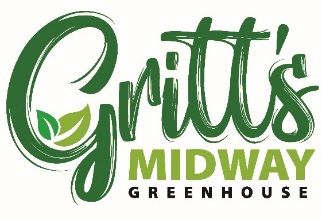 SHRUBSAzaleas / Girard Rose, Hino Crimson, Louise Gable, Rosebud, White RosebudArborvitae / Fire ChiefBamboo / Fargesia RufaBarberry / Maria, Crimson CutieBirds Nest SpruceBoxwood / Winter GemBurning Bush / Unforgettable FireDappled Willow / Hakuro-nishikiDeutzia / Yuki Cherry BlossomEuonymus / Emerald GaietyFalse Cypress / Chamaecyparis MopsGardenia / Summer SnowHarry Lauder’s Walking Stick / Corkscrew HazelHydrangeas / Annabelle, Bloomstruck, Bobo, Endless Summer, Invincibelle Mini Mauvette, Little Quick Fire,                Pinky Winky, Ruby Slippers (Oak Leaf)Holly / Patti-O BoxHoneysuckle / Peaches and Cream (vine)Inkberry Holly / Strong BoxItea / ScentlandiaJuniper / Blue Pacific, Blue PointLilac / Bloomerang Dark PurpleOsmanthus / GoshikiPieris / Valley RoseRed Twig Dogwood / Ivory HaloRhododendron / Chionoides (white), Lee’s Dark Purple, Nova Zembla (red), Roseum Elegans (lavender)Rose of Sharon / Blue Chiffon, Purple Satin, Sugar TipSmokebush / VelveteenySpruce / Birds Nest, Colorado BlueStephanandra / Incisa CrispaSummersweet / Sixteen Candles ClethraViburnum / Summer SnowflakeWeigela / Czechmark TrilogyTREESBirch / Dura-heatCrabapple / Lollipop (white)Dogwood / Cherokee Brave (pink), Cloud Nine (white), Firebird (red w/varig. leaves)Japanese Maple / Tamukeyama, ViridisKousa Dogwood / Radiant RoseMaple / Royal Red (purple leaves)Pin Oak Red Maple / Red SunsetRed Maple / RedpointeRed Oak / RubrumRedbud / Pink Pom PomsSugar Maple / Green MountainSweet Gum / WorplesdonWeeping Cherry / Pink Cascade, Snofozam (white)